QRコード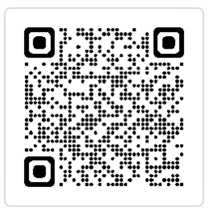 